Конспект по фитбол гимнастике в подготовительной группе. 
материал (подготовительная группа) на тему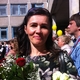 Опубликовано 06.04.2018 - 12:46 - Куделина Елена ВладимировнаКонспект по фитбол гимнастике в подготовительной группе.Цель: оздоровление и физическое развитие детей средствами фитбол гимнастики.Задачи:·         познакомить детей с упражнениями на фитболе  в положении сидя и лежа на мяче;·         способствовать формированию правильной осанки, развивать мышечный корсет путем выполнения упражнений с фитбол-мячом;·         воспитывать дружеское взаимоотношение между детьми;Оборудование: фитболы (гимнастические мячи) по количеству детей, индивидуальные коврики, фонограмма, игрушка белка.Место проведения: спортивный — музыкальный зал.Длительность: 25-30 минут.Ход занятияI. Вводная частьВедущий. Добрый день, мои друзья! Сегодня со мной произошла интереснейшая история: ко мне в гости пришела  кто бы вы думали? (Достать игрушку Белка.) Действительно - БЕЛКА! Но она очень огорчена. Ей очень грустно . Мы с вами попробуем ее порадовать своими успехами.Под музыкальное сопровождение дети проходят «полосу препятствий»: ходьба (обычная; на носках; на пятках; по ребристой доске; по канату разными способами; по массажному коврику; по следам); бег врассыпную с остановками по сигналу; ходьба и дыхательные упражнения.II. Основная часть.Ведущий. Смотрите, друзья, какая красивая полянка. Только она какая-то подозрительная. Проверьте её скорей . Так вот где спрятались мячи! Но это не просто мячи – фитбольные мячи, выполнять упражнения сэтими мячами   очень полезно,Белка   очень ловко прыгает. А когда увидела эти мячи ей стало интересно узнать какуюже пользу они приносят. Ивы ребята сегодня нашего гостя  научите выполнять упражнения с мячом, как мы с вами уже знаем, это очень полезные мячи. Берите фитболы и располагайтесь по залу так, чтобы не мешать друг другу. Зарядка  (ОРУ на фитболах).1.  и. п. — сидя на мяче, стопы на полу, руки на бедрах, спина прямая;1-2           — перекаты на стопах с пятки на носок и обратно — 15 раз.2.и. п. — то же;1 — поворот головы вправо;2-3 — поворот влево;4 — и. п. Выполнить 6-8 раз.3. и. п. — лежа на животе на мяче с опорой на стопы и ладони; 1-поднять прямую правую ногу; 2-й. п.;3-4 — то же, левой ногой. Выполнить 6-8 раз.4.и. п. — то же;1-2 — перекаты справа налево и обратно. Выполнить 8-9 раз.5.и. п. — лежа на мяче на спине, ступни на полу, руки расслаблены;1-2 — прокатывание на мяче назад и вперед. Выполнять 20-30 с.6.и. п. — стоя на коленях перед мячом, опираться на него грудной клеткой;1— прокатить мяч вперед, выполнив руками движение пловца;2- и. п. Выполнить 4-6 раз.7.и. п. — сидя на мяче, руки на бедрах;1-2 — прыжки на мяче, руки через стороны вверх с хлопком. Выполнить два подхода по 20 с.Ведущий. Асейчас мы Белке покажем:1.Упражнение «Самолеты».Лежа на мяче на животе, руки в стороны, удержать прямое туловище при прокатывании с живота на бедра; родители фиксируют ноги ребенка в области голени и прокатывают его. Выполнить 3-4 подхода по 5-8 с.2. Игра «Что я вижу из самолета?»Ведущий. Какие красивые самолеты на нашем аэродроме! Молодцы! А сейчас я предлагаю поиграть в игру «Что я вижу из самолета?» Работаем в парах: перебрасываем мяч друг другу на таком расстоянии, чтобы вы смогли его поймать и удержать. Кто же увидит необычные предметы? Белка очень любят играть, как, впрочем, и вы. Самая любимая игра называется «Ловишки ». Садитесь скорее на фитболы, начинается игра.3. Подвижная игра «Ловишки».III. Заключительная часть.Ведущий. А сейчас, друзья, пора немного отдохнуть. Ложитесь на ковер поудобнее. Упражнения на расслабление: лежа на спине, встряхивание рук и ног поочередно, а затем одновременно:Еж упал и встать не может,
Ждёт он, кто ему поможет.За вашу дружбу и помощь Белка очень рада и за отличные упражнения вас благодарит. Я с вами не прощаюсь, говорю лишь: до свидания! Будьте здоровы!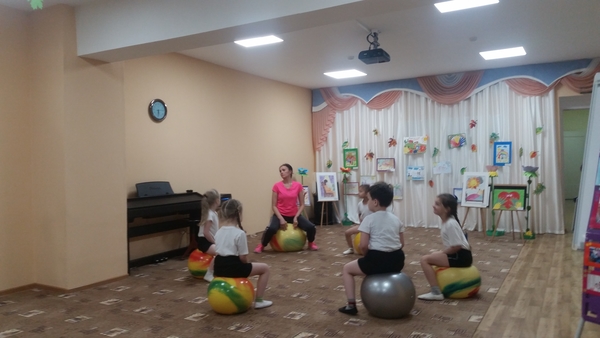 